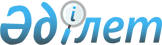 Об утверждении государственного образовательного заказа на дошкольное воспитание и обучение, размеров подушевого финансирования и родительской платы на 2017 год
					
			С истёкшим сроком
			
			
		
					Постановление Уланского районного акимата Восточно-Казахстанской области от 9 июня 2017 года № 250. Зарегистрировано Департаментом юстиции Восточно-Казахстанской области 17 июля 2017 года № 5126. Прекращено действие в связи с истечением срока
      Примечание РЦПИ.

      В тексте документа сохранена пунктуация и орфография оригинала.
      В соответствии с подпунктом 8-1) пункта 4 статьи 6 Закона Республики Казахстан от 27 июля 2007 года "Об образовании", акимат Уланского района ПОСТАНОВЛЯЕТ:
      1. Утвердить государственный образовательный заказ на дошкольное воспитание и обучение, размеры подушевого финансирования и родительской платы на 2017 год согласно приложению к настоящему постановлению.
      2. Контроль за исполнением настоящего постановления возложить на заместителя акима района Мамырбаеву Р.
      3. Настоящее постановление вводится в действие по истечении десяти календарных дней после дня его первого официального опубликования. Государственный образовательный заказ на дошкольное воспитание и обучение, размеры подушевого финансирования и родительской платы на 2017 год
					© 2012. РГП на ПХВ «Институт законодательства и правовой информации Республики Казахстан» Министерства юстиции Республики Казахстан
				
      Аким Уланского района

Д. Батырбаев
Приложение 
к постановлению акимата 
Уланского района 
" 9 " июня 2017 г. № 250
Размер подушевого финансирования на одного воспитанника в месяц, тенге
Размер подушевого финансирования на одного воспитанника в месяц, тенге
Размер подушевого финансирования на одного воспитанника в месяц, тенге
Размер подушевого финансирования на одного воспитанника в месяц, тенге
Количество воспитанников, человек
Количество воспитанников, человек
Средняя стоимость расходов на одного воспитанника в месяц, тенге
Средняя стоимость расходов на одного воспитанника в месяц, тенге
Размер родительской платы в месяц, тенге
Детские сады, ясли
Детские сады, ясли
Мини-центры
Мини-центры
Количество воспитанников, человек
Количество воспитанников, человек
Средняя стоимость расходов на одного воспитанника в месяц, тенге
Средняя стоимость расходов на одного воспитанника в месяц, тенге
Размер родительской платы в месяц, тенге
республиканский бюджет
местный бюджет
республиканский бюджет
местный бюджет
Детские сады, ясли
Мини-центры
Детские сады, ясли
Мини-центры
Размер родительской платы в месяц, тенге
40951
0
15066
0
574
293
40951
15066
7000